VSTUPNÍ ČÁSTNázev moduluZáklady ručního kováníKód modulu82-m-3/AM23Typ vzděláváníOdborné vzděláváníTyp moduluodborný praktickýVyužitelnost vzdělávacího moduluKategorie dosaženého vzděláníH (EQF úroveň 3)L0 (EQF úroveň 4)M (EQF úroveň 4)Skupiny oborů82 - Umění a užité umění41 - Zemědělství a lesnictvíKomplexní úlohaKlepadloKlikaKozlík do krbuKrbové nářadíLustrMřížkaDomovní zvonekKvětinový stolekRenesanční svícenZávěs na dveřeZrcadloKovaná židleStojanový věšákVývěsní štítVěšák na zeďKovaná růžeKorouhvičkaObory vzdělání - poznámky82-51-H/01 Umělecký kovář a zámečník, pasíř82-51-L/01 Uměleckořemeslné zpracování kovů41-56-H/01 Lesní mechanizátor41-45-M/01 Mechanizace a služby41-56-H/02 Opravář lesnických strojů41-55-H/01 Opravář zemědělských strojů41-54-H/01 Podkovář a zemědělský kovářDélka modulu (počet hodin)12Poznámka k délce moduluPlatnost modulu od30. 04. 2020Platnost modulu doVstupní předpokladyŽák vhodně používá ruční nářadí a základní technologické postupy obrábění kovů; objasní základní technologické postupy a techniky kování, JÁDRO MODULUCharakteristika moduluModul navazuje na moduly ručního zpracování kovových materiálů, měření a orýsování a teoretický modul kování.Žáci se naučí pracovat s ohřátým kovem. Správně ohřejí tvářený materiál, používají základní kovářské nářadí a vybavení kovárny.V průběhu modulu se naučí základní kovářské práce.Očekávané výsledky učeníŽákObjasní podstatu tváření kovů – kování, používání vybavení kovárny, používání výhní a ohřívacích pecíOhřeje ocel na správnou kovací teplotuSprávně používá nářadí ke kování – kovadlinu, kladiva, kleště, nářadí do kovadliny, měřidlaRozlišuje a objasní základní kovářské práce – prodlužování, rozšiřování, osazování, probíjení, pěchování, ohýbání, kování profilů, tvarové kování, kovářské svařováníObsah vzdělávání (rozpis učiva)1. KováníPrincip kování2. Zařízení kovárnyVýheňObsluha výhněVkládání oceli do ohněOhřívací pecePaliva3. Ohřev oceliMěření teplotyZměny v oceli při ohříváníDruhy ohřáté oceliVliv úderu kladiva na materiálZtráty oceli při kování4. Určení velikosti oceli pro výkovek5. Nářadí ke kováníKovadlinaKladivaKleštěPomocná kladivaNářadí do kovadlinyMěřidla6. Základní kovářské práceProdlužováníKování klínu a hrotuRozšiřováníOsazováníSekáníProbíjeníPěchováníOhýbáníJednoduché profilyTvarové kováníKovářské svařování7. Bezpečnost práce při obsluze výhně a ručním kováníUčební činnosti žáků a strategie výukyUčební činnosti:Žáci se naučí pracovat se základním vybavením ruční kovárnyŽák:Ovládá kovářskou výheňRozdělá oheň a ovládá intenzitu hořeníSprávně vloží ohřívaný materiál do výhněOhřeje materiál v ohřívacích pecíchUrčí správnou teplotu kování a na tuto teplotu ohřeje materiálAplikuje značení oceli a umí vybrat správnou ocel pro kováníRozpozná spálenou, přehřátou a nedohřátou ocelZvolí správnou velikost oceli pro zhotovení výkovkuVybere správné nářadí pro kování a také jej správně používáProdlouží daný materiál, vykovat hrot nebo klínZvětší šířku materiálu podle zadáníProvádí postup osazování a umí jej provést na daném materiáluDělí materiál sekáním zatepla i zastudenaVyrobí otvor v materiálu pomocí probíjeníPěchuje materiálOhýbá materiálKove jednoduché profilySpojuje materiál kovářským svařovánímPodle výkresu vyrobí jednoduché kovářské výrobkyDůsledně dodržuje zásady BOZPStrategie výukyVe výuce se doporučuje kombinovat níže uvedené metody výuky.Metody slovní:monologické metody (popis, vysvětlení, výklad)dialogické metody (rozhovor, diskuze)Metody názorné demonstrace:předvedení technologických postupůpozorování demonstraceMetody praktické:nácvik praktických dovednostíZařazení do učebního plánu, ročníkVýuka probíhá v prvním ročníku.VÝSTUPNÍ ČÁSTZpůsob ověřování dosažených výsledkůHodnotí se zvládnutí praktických úkolůOvládání kovářské výhně
	Správný postup rozdělání ohněOvládání výhně – kvalita plameneČištění a údržba výhněPoužívání správného nářadí
	Správně zvolené kladivoSprávně zvolené a použité kleštěSprávné používání pomocného nářadíPracovní postupy kování
	Dokáže prodloužit zadaný materiálDokáže rozšířit zadaný materiálProvede osazení materiálu dle zadáníDokáže vhodným postupem rozdělit materiálDokáže vyrobit otvor zadané velikostiUmí napěchovat konec materiáluDokáže ohnout ohřátý materiálDokáže ohřátý materiál vykovat do zadaných tvarů a profilůKovářským svařováním dokáže spojit materiálHodnotí se výkovky dle zadání vyučujícíhoKritéria hodnoceníPro splnění modulu jej musí žák absolvovat s maximální absencí do 20 %.Ověřování znalostí probíhá průběžně během celé pracovní doby.Na konci každého pracovního dne je zhodnocen výsledek práce každého žáka.Hodnotí se známkou výborný až nedostatečný.Kritéria hodnocení:Stupeň 1 (výborný): Žák ovládá požadované dovednosti a práce je provedena kvalitně.Stupeň 2 (chvalitebný): Žák ovládá požadované dovednosti, práce vykazuje drobné nedostatky.Stupeň 3 (dobrý): Žák má v osvojení dovedností nepodstatné mezery. Práce je s nepřesnosti splněna, nepřesnosti a chyby dovede za pomoci učitele korigovat.Stupeň 4 (dostatečný): Žák má v osvojení dovedností závažné mezery. Pracovní chyby dovede žák s pomocí učitele opravit.Stupeň 5 (nedostatečný): Žák má v osvojení dovedností závažné mezery. Neprojevuje samostatnost, vyskytují se časté nedostatky při řešení zadaných úkolů a nedovede své vědomosti a dovednosti uplatnit ani s podněty učitele.Zvláštní důraz je kladen na dodržování správných pracovních postupů a hlavně zásad BOZP.Pro zvládnutí modulu žák musí ovládat učivo: Prodlužování, Kování klínu a hrotu, Rozšiřování, Osazování, Sekání, Probíjení, Pěchování, Ohýbání, Jednoduché profily, Tvarové kování, Kovářské svařování.Pro úspěšné zvládnutí modulu musí žák odevzdat výrobky zadané vyučujícím a zároveň nesmí porušovat zásady BOZP při práci.Doporučená literaturaVOKÁL, V. Technologie I. Státní zemědělské nakladatelství, Praha 1976. 229 s.ČERMÁK, M. Technologie kovářských prací. Institut výchovy a vzdělávání Mze ČR, Praha 1994. 110 s. ISBN 80-7105-072-5.PoznámkyObsahové upřesněníOV RVP - Odborné vzdělávání ve vztahu k RVPMateriál vznikl v rámci projektu Modernizace odborného vzdělávání (MOV), který byl spolufinancován z Evropských strukturálních a investičních fondů a jehož realizaci zajišťoval Národní pedagogický institut České republiky. Autorem materiálu a všech jeho částí, není-li uvedeno jinak, je Jindřich Pelaj. Creative Commons CC BY SA 4.0 – Uveďte původ – Zachovejte licenci 4.0 Mezinárodní.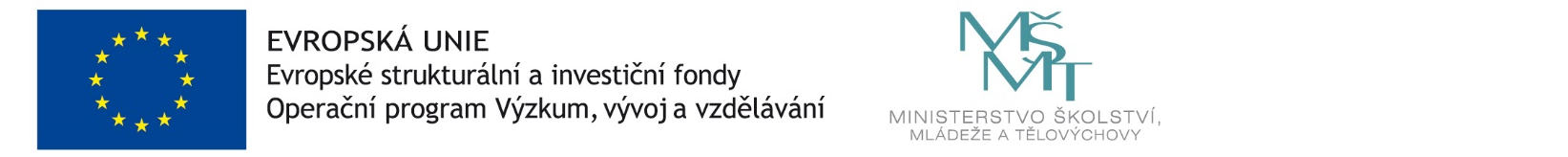 